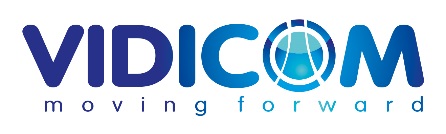 VidiCom Sp. z o.o.ul. Kamionkowska 5103-812 WarszawaTel: + 48 22 290 88 28Adres @: serwis@vidicom.pl Oświadczenie o odstąpieniu od umowy zawartej na odległość́(formularz ten należy wypełnić́ i odesłać́ tylko w przypadku chęci odstąpienia od umowy)Nr zamówienia internetowego/nr paragonu: ................................................................Imię i Nazwisko konsumenta: ................................................................Ulica, nr domu/nr mieszkania: ................................................................Kod pocztowy, miasto: ................................................................Data odbioru towaru: ................................................................Zgadzam się na zwrot płatności w związku z odstąpieniem od Umowy sprzedaży za pośrednictwemrachunku bankowego numer : ....................................................................................................................Zgodnie z przysługującym mi prawem informuję o odstąpieniu od Umowy sprzedaży poniższych Produktów w Sklepie Internetowym  www.brodit24.pl Oświadczenie o odstąpieniu od Umowy sprzedaży oraz zwracany Towar należy wysyłać na poniższyadres:VidiCom Sp. z o.o.ul. Kamionkowska 5103-812 Warszawaz dopiskiem „ODSTĄPIENIE OD UMOWY”Nie przyjmujemy przesyłek wysłanych za pobraniem. Po otrzymaniu towaru VidiCom Sp. z o.o. wystawi Konsumentowi fakturę korygującą i odeśle ją na adres Konsumenta. Po otrzymaniu faktury korygującej prosimy o podpisanie kopii i odesłanie Usługodawcy na powyższy adres. ....................................Data i podpis Konsumenta￼￼￼￼￼￼￼￼￼￼￼INFORMACJE DOTYCZĄCE KORZYSTANIA Z PRAWA ODSTĄPIENIA OD UMOWY1. Konsument, który w Sklepie Internetowym zawarł Umowę sprzedaży może odstąpić od niej bez podawania jakiejkolwiek przyczyny i bez ponoszenia kosztów, z wyjątkiem kosztów, o których mowa poniżej.2. Terminu do odstąpienia od Umowy sprzedaży wygasa po upływie 14 dni od objęcia Towaru w posiadanie przez Konsumenta lub wskazaną przez niego osobę̨ trzecią, inną niż̇ przewoźnik, a w przypadku gdy Umowa sprzedaży obejmuje wiele Towarów, które są̨ dostarczane osobno, partiami lub w częściach – od objęcia w posiadanie ostatniego Towaru, partii lub części, dla pozostałych umów, w tym umów o świadczenie Usług Dodatkowych – od dnia ich zawarcia.3. Uprawnienie do odstąpienia od Umowy sprzedaży może zostać zrealizowane przez Konsumenta poprzez przesłanie jednoznacznego oświadczenia o odstąpieniu na adres: VidiCom Sp. z o.o. (Sklep Internetowy), ul. Kamionkowska 51, 03-812 Warszawa, lub na adres e-mail: serwis@vidicom.pl . Oświadczenie o odstąpieniu można złożyć na prezentowanym wzorze formularza, jednak nie jest to obowiązkowe. Do zachowania terminu wystarczy wysłanie oświadczenia przed jego upływem.4. W przypadku odstąpienia od Umowy sprzedaży Usługodawca zwraca wszystkie otrzymane od Konsumenta płatności, w tym koszty dostarczenia Towaru (z wyjątkiem dodatkowych kosztów wynikających z wybranego przez Konsumenta sposobu dostarczenia innego niż̇ najtańszy zwykły sposób dostarczenia oferowany przez Usługodawcę Towarów), niezwłocznie, a w każdym przypadku nie później niż̇ 14 dni od dnia, w którym Usługodawca został poinformowany o decyzji Konsumenta o wykonaniu prawa odstąpienia od Umowy sprzedaży. Zwrot płatności zostanie dokonany przy użyciu takich samych sposobów płatności, jakie zostały użyte przez Konsumenta w pierwotnej transakcji, chyba ze Konsument wyraźnie zgodził się̨ na inne rozwiązanie; w każdym przypadku Konsument nie ponosi żadnych opłat w związku z tym zwrotem.5. Usługodawca wstrzyma się̨ ze zwrotem płatności do czasu otrzymania Towaru lub do czasu dostarczenia Usługodawcy dowodu jego odesłania, w zależności od tego, które zdarzenie nastąpi wcześniej.6. Towar należy odesłać lub przekazać na adres: VidiCom Sp. z o.o. (Sklep Internetowy), ul. Kamionkowska 51, 03-812 Warszawa, niezwłocznie, a w każdym razie nie później niż̇ 14 dni od dnia, w którym Konsument poinformował Usługodawcę̨ o odstąpieniu od Umowy sprzedaży. Termin jest zachowany, jeżeli Konsument odeśle Towar przed upływem terminu 14 dni.7. Konsument ponosi bezpośrednie koszty zwrotu Towaru. W przypadku odstąpienia od Umowy sprzedaży Towaru, który ze względu na swój charakter nie może zostać w zwykły sposób odesłany pocztą Konsument ponosi bezpośrednie koszty zwrotu Towaru w wysokości: dla Towarów o wadze do 30 kg do 40 zł, a dla Towarów o wadze ponad 30 kg do 200 zł.8. Konsument odpowiada tylko za zmniejszenie wartości Towaru wynikające z korzystania z niego w sposób inny niż było to konieczne do stwierdzenia charakteru, cech i funkcjonowania rzeczy.9. Jeżeli Konsument zażądał rozpoczęcia świadczenia Usług Dodatkowych przed upływem terminu do odstąpienia od Umowy sprzedaży zobowiązany jest do uiszczenia ich ceny proporcjonalnie do zakresu świadczeń́ spełnionych do chwili, w której poinformował Usługodawcę̨ o odstąpieniu od Umowy sprzedaży.10. W chwili odstąpienia przez Konsumenta od Umowy sprzedaży wygasają̨ powiązane z nią umowy dodatkowe zawarte przez Konsumenta, jeżeli na ich podstawie świadczenie jest spełniane przez Usługodawcę̨ lub osobę trzecią na podstawie porozumienia z Usługodawcą. Konsument nie ponosi kosztów związanych z wygaśnięciem tych umów, z wyjątkiem kosztów określonych powyżej. Jeżeli umowa dodatkowa została zawarta z osobą trzecią, przedsiębiorca informuje tę osobę o odstąpieniu przez Konsumenta od Umowy sprzedaży.LPNazwa TowaruSymbol TowaruIlość szt.